Sut rydym yn defnyddio’ch gwybodaeth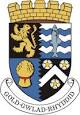 Hysbysiad preifatrwydd ar gyfer Ysgol Gynradd AberaeronMae trin gwybodaeth bersonol yn gywir gan Ysgol Vynradd yn bwysig iawn wrth gyflwyno ein gwasanaethau a chynnal hyder y cyhoedd.Ysgol Gynradd Aberaeron yw’r rheolwr data ar gyfer yr wybodaeth bersonol a ddarparwyd gennych. Mae hyn yn golygu mai’r ysgol sy’n pennu’r pwrpasau a’r modd y caiff unrhyw ddata personol sy’n ymwneud â disgyblion a’u teuluoedd, staff a llywodraethwyr ei brosesu.Data personol yw unrhyw wybodaeth sy'n ymwneud â pherson y gellir ei adnabod yn uniongyrchol neu'n anuniongyrchol o'r wybodaeth. Defnyddir y termau 'gwybodaeth bersonol' a 'data personol' drwy'r hysbysiad preifatrwydd hwn ac mae ganddynt yr un ystyr.Cynhyrchwyd yr hysbysiad preifatrwydd hwn i esbonio mor glir â phosib yr hyn a wnawn gyda'ch data personol.1. Y dibenion yr ydym yn defnyddio'ch data personol ar eu cyferFel rheolwyr data, mae'r ysgol yn defnyddio'r wybodaeth a dderbyniwyd at y dibenion isod:At ddibenion adrodd ar berfformiad ysgolion;Adrodd ar berfformiad ysgolion;Rhoi cyfleoedd dysgu i ddysgwyr, gan gynnwys teithiau ysgol a llwyfannau dysgu megis Hwb;Darparu prydau ysgol am ddim;Cefnogi anghenion iechyd gan gynnwys cyflyrau meddygol, alergeddau;Darparu cludiant;Cefnogi anghenion ehangach disgyblion, megis anghenion dysgu ychwanegol, iechyd meddwl, lles a chefnogaeth gyrfaoedd.Ni fydd unrhyw ddata byth yn cael ei gyhoeddi a fyddai'n galluogi adnabod disgyblion unigol.2. Pam rydym yn casglu a defnyddio eich gwybodaeth? Mae gan Ysgol Gynradd Aberaeron yr hawl cyfreithiol i gasglu a defnyddio data personol sy’n ymwneud â disgyblion a’u teuluoedd, a gallwn hefyd dderbyn gwybodaeth perthnasol o’u ysgol blaenorol, yr ALl a/neu Llywodraeth Cymru. Rydym yn casglu a defnyddio data personol er mwyn cwrdd â gofynion cyfreithiol a diddordebau cyfiawn fel y’u pennir yn y Rheoliad Diogelu Data Cyffredinol (GDPR) a’r Ddeddf Diogelu Data 2018, sy’n cynnwys y rheiny sy’n berthnasol i’r canlynol: Erthygl 6 ac Erthygl 9 o’r GDPR;Deddf Addysg (Cymru) 2014;Rheoliadau Gwybodaeth am Ddisgyblion (Cymru) 2011.3. Pa fath o wybodaeth ydym ni'n ei ddefnyddio?Rydym yn casglu'r mathau canlynol o ddata personol amdanoch i gyflwyno'r gwasanaeth hwn:Enw;Cyfeiriad;Dyddiad Geni;Rhyw;Anghenion Addysgol Arbennig;Cofnodion asesiadau a phresenoldebRhif Ffôn;Cyfeiriad ebost;Cyfansoddiad eich teulu;Delweddau / ffotograffau;Gwybodaeth am eich iechyd;Eich tarddiad hiliol neu ethnig;Data biometrig (mewn rhai ysgolion ar gyfer arlwyo heb arian);Cofnodion cyflogeion.4. A ydyn ni'n defnyddio gwybodaeth a dderbynnir o ffynonellau eraill?I ddarparu'r gwasanaeth hwn, rydym yn casglu gwybodaeth yn uniongyrchol oddi wrthych ond efallai y byddwn hefyd yn derbyn gwybodaeth o'r ffynonellau canlynol:Athrawon;Cyngor Sir Ceredigion;Byrddau Cymhwyster.Gellir cael y mathau canlynol o ddata personol, yn dibynnu ar eich amgylchiadau:Canlyniadau asesiadau / profion;Canlyniadau TGAU, Safon Uwch neu gyfwerth;Gwybodaeth ar les / presenoldeb / gwaharddiadau.5. Trosglwyddo'ch gwybodaeth dramorNi chaiff eich gwybodaeth ei drosglwyddo y tu allan i'r Undeb Ewropeaidd.6. Pwy sydd â mynediad at eich gwybodaeth?Efallai y byddwn yn rhannu'ch gwybodaeth gyda'r derbynwyr canlynol, yn dibynnu ar eich amgylchiadau:Llywodraeth Cymru;Cyngor Sir Ceredigion;ERW (consortiwm addysg rhanbarthol);Gyrfa Cymru;GIG;Unrhyw gorff a gydnabyddir gan Y Swyddfa Rheoleiddio Cymwysterau ac Arholiadau (Ofqual) mewn perthynas â'r dyfarniad neu ddilysu cymhwyster penodedig neu ddisgrifiad o'r cymhwyster;Cwmnïoedd sy'n darparu llwyfannau addysgol i greu cyfrifon dysgwr i gael mynediad i'w llwyfannau meddalwedd;Adnoddau dysgu addysgol eraill y mae'r ysgol yn eu defnyddio i wella profiad dysgu'r disgybl;Rhieni / Gwarcheidwaid.Bydd yr ysgol ond yn darparu data i sefydliad arall at ddiben penodol ac am gyfnod cyfyngedig, ac ar ôl hynny rhaid i'r sefydliad gadarnhau ei bod wedi'i ddinistrio. Rhaid i unrhyw ddadansoddiadau a gynhyrchir ddilyn rheolau datgelu Llywodraeth Cymru i sicrhau na ellir adnabod disgyblion unigol.Fodd bynnag, mae sefyllfaoedd penodol lle mae'n bosib y bydd gofyn i ni ddatgelu gwybodaeth amdanoch chi, megis:Lle mae'n ofynnol i'r ysgol ddarparu'r wybodaeth yn ôl y gyfraith;Lle mae angen datgelu'r wybodaeth i atal neu ganfod trosedd;Pan fo datgeliad o fewn buddiannau hanfodol y person dan sylw.7. Am ba hyd y byddwn yn cadw'ch gwybodaeth?Bydd yr ysgol yn cadw cofnod disgybl llawn nes bydd y disgybl yn gadael yr ysgol (ar gyfer ysgolion cynradd) neu hyd at ben-blwydd y plentyn yn 25 oed (ar gyfer ysgolion uwchradd a chanol) neu hyd at y meini prawf sy'n sail i'r rheoliad statudol, yn unol â Chanllawiau Cadw Cyngor Ceredigion. Efallai y bydd gan ddata arall gyfnodau cadw gwahanol y gellir eu canfod yn yr "Atodlen Cadw Data ar gyfer Ysgolion a'r ALl". Ar ôl y pwynt hwn, bydd y data yn cael ei wneud yn ddienw yn unol ag arferion gorau ac yn cael ei ddefnyddio at ddibenion ystadegol ac ymchwil yn unig.8. Eich hawliau dan y Ddeddf Diogelu Data (2018) & GDPRMae gennych yr hawl i:Gael mynediad at y data personol y mae'r ysgol yn ei brosesu amdanoch chi;Cael unrhyw wybodaeth anghywir neu anghyflawn wedi'i gywiro;Tynnu’n ôl eich caniatâd i brosesu, lle mai dyma'r unig sail ar gyfer y prosesu;Gwneud cwyn i Swyddfa'r Comisiynydd Gwybodaeth (ICO), y corff annibynnol yn y DU sy'n diogelu hawliau gwybodaeth.Mewn rhai amgylchiadau, efallai bod gennych yr hawl i:Wrthwynebu prosesu eich gwybodaeth bersonol;Dileu eich data personol;Cyfyngu prosesu eich gwybodaeth bersonol;Cludadwyedd data (sy'n rhoi'r hawl i chi dderbyn data personol yr ydych wedi'i ddarparu i'r ysgol mewn fformat strwythuredig, a ddefnyddir yn aml ac sydd ar ffurf y gall peiriant ei ddarllen).9. Manylion cyswlltAm fwy o wybodaeth ynglŷn â'r hysbysiad preifatrwydd hwn a'ch hawliau, cysylltwch â:Swyddog Diogelu DataGwasanaethau DysguCyngor Sir CeredigionCanolfan RheidolRhodfa PadarnLlanbadarn FawrAberystwythSY23 3UEE-bost: servicedesk@cerenet.org.ukFfôn: 01970 63 3678Mae manylion cyswllt Swyddfa'r Comisiynydd Gwybodaeth ynghyd â chanllawiau pellach ar ddeddfwriaeth Diogelu Data i'w gweld ar wefan yr ICO:www.ico.org.uk